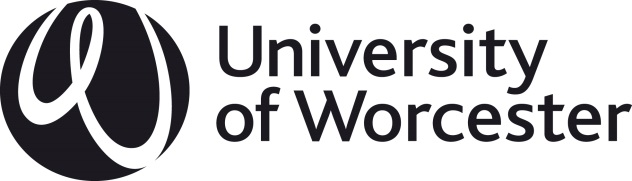   		Staff Vacancy   		Staff Vacancy   		Staff Vacancy   		Staff Vacancy   		Staff Vacancy 	       (new and replacement posts)	       (new and replacement posts)	       (new and replacement posts)	       (new and replacement posts)	       (new and replacement posts)	       (new and replacement posts)  Reference number   Department  Job title:  A full job description will be required in   due course  Job title:  A full job description will be required in   due course  Band level (or other rate of pay):   subject to confirmation through job  evaluation  Band level (or other rate of pay):   subject to confirmation through job  evaluation  Finance Code:	  Finance Code:	  Finance Code:	  Current annual salary:    £  £  Annual Cost   (including er’s NI & Pension):   Annual Cost   (including er’s NI & Pension):   Annual Cost   (including er’s NI & Pension):   £  £  £  £  Hours a week/year/ total hours in this contract:	  Hours a week/year/ total hours in this contract:	  Hours a week/year/ total hours in this contract:	  Start Date:  Start Date:  Start Date:  End Date:  End Date:  End Date:  End Date:  End Date:  End Date:  End Date:Please provide the following information:Please provide the following information:Please provide the following information:Please provide the following information:Please provide the following information:Please provide the following information:Please provide the following information:Please provide the following information:Please provide the following information:Please provide the following information:Why this post is required:Why this post is required:Why this post is required:Why this post is required:Why this post is required:Why this post is required:Why this post is required:Why this post is required:Why this post is required:Why this post is required:The consequences of not filling the post:The consequences of not filling the post:The consequences of not filling the post:The consequences of not filling the post:The consequences of not filling the post:The consequences of not filling the post:The consequences of not filling the post:The consequences of not filling the post:The consequences of not filling the post:The consequences of not filling the post:Confirmation that other ways of undertaking the work have been explored and reasons for rejecting:Confirmation that other ways of undertaking the work have been explored and reasons for rejecting:Confirmation that other ways of undertaking the work have been explored and reasons for rejecting:Confirmation that other ways of undertaking the work have been explored and reasons for rejecting:Confirmation that other ways of undertaking the work have been explored and reasons for rejecting:Confirmation that other ways of undertaking the work have been explored and reasons for rejecting:Confirmation that other ways of undertaking the work have been explored and reasons for rejecting:Confirmation that other ways of undertaking the work have been explored and reasons for rejecting:Confirmation that other ways of undertaking the work have been explored and reasons for rejecting:Confirmation that other ways of undertaking the work have been explored and reasons for rejecting:Enhancements that are likely to be generated if the post is released (include any financial returns):Enhancements that are likely to be generated if the post is released (include any financial returns):Enhancements that are likely to be generated if the post is released (include any financial returns):Enhancements that are likely to be generated if the post is released (include any financial returns):Enhancements that are likely to be generated if the post is released (include any financial returns):Enhancements that are likely to be generated if the post is released (include any financial returns):Enhancements that are likely to be generated if the post is released (include any financial returns):Enhancements that are likely to be generated if the post is released (include any financial returns):Enhancements that are likely to be generated if the post is released (include any financial returns):Enhancements that are likely to be generated if the post is released (include any financial returns):AuthorisationAuthorisationSignatureSignatureSignatureNameNameNameDateDateHead of Department/Service Head of Department/Service ASU Manager (where appropriate)ASU Manager (where appropriate)Confirmation of funding available in current year, by Principal AccountantConfirmation of funding available in current year, by Principal AccountantApproval to recruit by Vice ChancellorApproval to recruit by Vice ChancellorReceived in Personnel DepartmentReceived in Personnel Department